                              Year 5 Central venue Netball League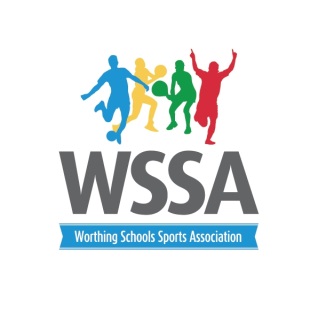                                 Worthing College Pool A 1.Orchards 2.Whytemead3.TAB 4.Chesswood5.Durrington 6. Hawthorns Pool B 1.Vale2.English Martyrs 3.West Park 4.Broadwater 5. Heene 6. Downsbrook   Rules  Please ensure you arrive in plenty of time to play at your allocated time.Schools will need a squad of 8 and follow the rotation – GS-C-GD-WA- scorer-GK-GA-WD throughout the afternoon. Players will rotate at half time and at the end of each game. You may have 2 Boys in your squad. Matches will be played with lower posts (9ft) 4 second rule. Players will also be allowed to defend providing they are 1M away.  Matches 7 min each way. 2 min at half time. 4 min between gamesStaff will need to umpire their own games Schools will need to submit a team declaration at the start of the afternoon. This is on the website. Date Court 1Court 2Court 3 Court 4 8th November3.45pm4.05pm4.25pm2v16v12v53v63v42v54v53v63v42v14v56v115th November6v44v16v22v35v36v21v52v35v36v41v54v129th November 5v64v2Semi finals /Finals and final position play offs .All Courts 1v34v25v61v3